(RAC) Information Technology Client Support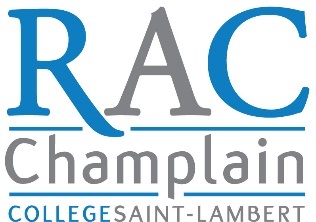 (ITCS): AEC –LEA.1Q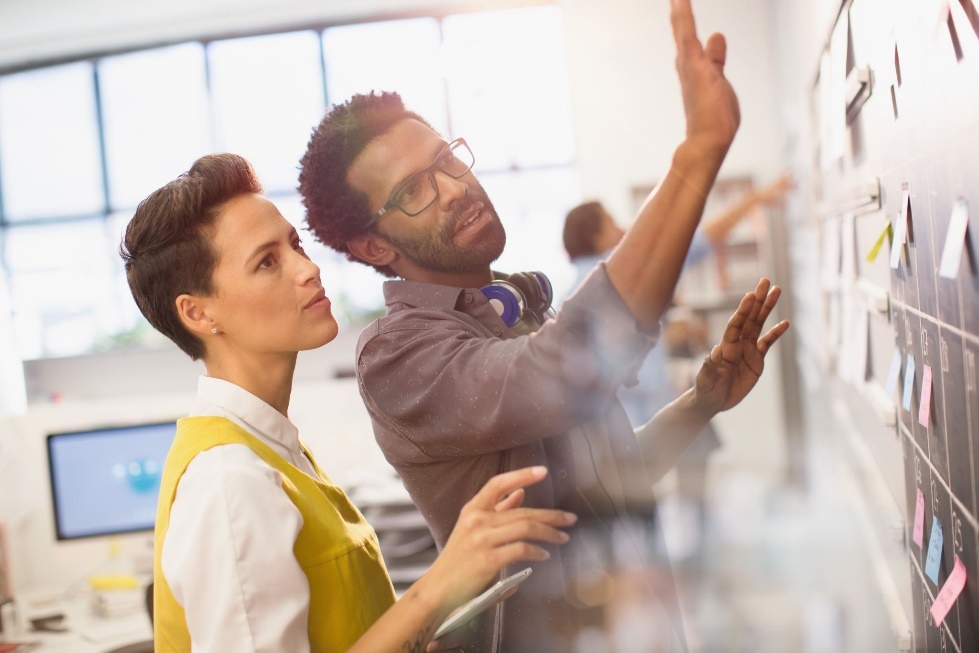 Kristofer Brown
Pedagogical Advisor450-672-7360 ext. 417kbrown@crcmail.netOrientation AgendaDate: February 2, 2021Time: 6:30 pm – 9:30 pmLocation: OnlineZoom link: https://us02web.zoom.us/j/81380757718 Meeting ID: 813 8075 7718Recognition of Acquired CompetenciesWhat is RAC?The RAC service provides you with an opportunity to receive academic credits for skills and knowledge gained through training, life or workplace experience. (www.champlainrac.com)What does RAC provide?An official Attestation d’Études Collégiales (AEC) - recognized by the Ministère de l’Enseignement supérieur, de la Recherche, de la Science et de la TechnologieHow will RAC help me?RAC helps you avoid repeating courses and skills that you already knowRAC provides formal recognition of your competencies.RAC improves your employability and income.The Program in Information Technology Client Support -Is it for me?It is for individuals with experience working in the IT industry and who need official recognition.It is for individuals who have Service Desk competencies, but who lack elements of IT competencies.It is for individuals who have IT competencies, but who lack Service Desk competencies.How long does it take?Tuesday and Thursday evenings (6:30 – 9:30)Saturdays (9:00 – 4:00)How much does it cost?Steps to Become an Information Technology Client Support SpecialistAttend a RAC Information SessionEvaluate whether the RAC program is right for you.  If so... 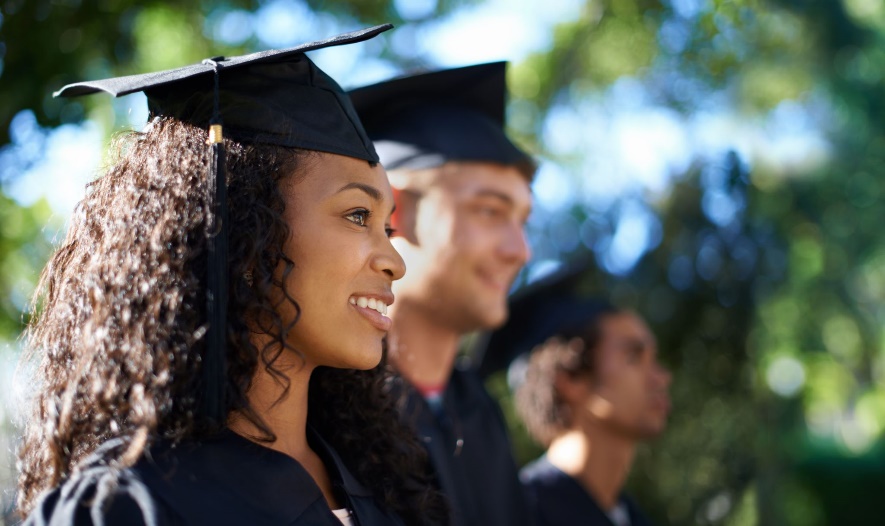 Schedule a meeting with a RAC Advisor to apply to the College and to analyze your fileBring required documents   Complete admission tests (English, French)Complete the admissions formApply to RAC ServicesYour file is evaluated for the RAC program Complete the competency self-description form in preparation for your validation interviewAdmission to the RAC programAttend a Validation InterviewThe content Specialist will evaluate your initial level of competenciesRecommendations will be made to you for partial training in specific competenciesTraining will occur through seminars, lectures, work sessions, small groups and self-paced learningComplete partial training and have your competencies evaluatedAttend seminars and class activities, consult on-line resources, or book an appointment with a Content Specialist to increase your level of expertise in competencies.Complete evaluation activities for each competency with a Content SpecialistSuccessfully complete evaluations for competencies.Obtain your AEC: Information Support Client Support   LEA.1QThis diploma is recognized throughout CanadaChamplain College RAC Information Technology Client Support (ITCS)Group 1: General (6 competencies)BJ31: Identify and apply basic communication principles and techniquesBJ0G: Identify and apply effective techniques of customer serviceBJ34: Describe and apply effective techniques of teamworkBJ4G: Effectively record information from a variety of sources (telephone, chat, email, the internet, etc.)BJ0H: Communicate in a second language in a technical areaBJ94: Apply information technology support knowledge and skills in a work environmentGroup 2: Office Productivity Software (4 competencies)BJ38: Effectively use the major features of and provide technical support for Microsoft ExcelBJ2G: Effectively use the major features of and provide technical support for Microsoft WordBJ40: Effectively use the major features of and provide technical support for Microsoft PowerPointBJ3G: Configure, effectively use and provide technical support for Microsoft Outlook and common webmail alternativesGroup 3: Technical Support (2 competencies)BJ7G: Identify and explain the roles, common practices and processes in a Service Desk environmentBJ1G: Identify and apply effective problem-solving techniques and processesGroup 4: Hardware, Software and Networking (3 competencies)BJ5G: Identify and utilize common computer operating systems and perform basic installationsBJ6G: Identify, install and troubleshoot computer hardware components and peripheralsBJ8G: Describe fundamental networking concepts and perform basic installations and configurations of common networking devicesGroup 5: Network Operating Systems (3 competencies)BJ9G: Setup servers and manage accounts and resources using Microsoft and Linux serversBJ1H: Perform advanced installations, configurations and optimizations on a recent Windows client operating system (OS)BJ2H: Support and troubleshoot a client operating systemWhat to expect from an Employment Workshop?To prepare our candidates we offer hours of one-on-one practice throughout the program to help improve interview skills, as well as build confidence for those challenging interviews. We greatly value feedback from employers, this has made our graduates find jobs easily. One of the important aspects of dealing with customer is having strong language skills and great customer service skills. We can help you develop those necessary skills.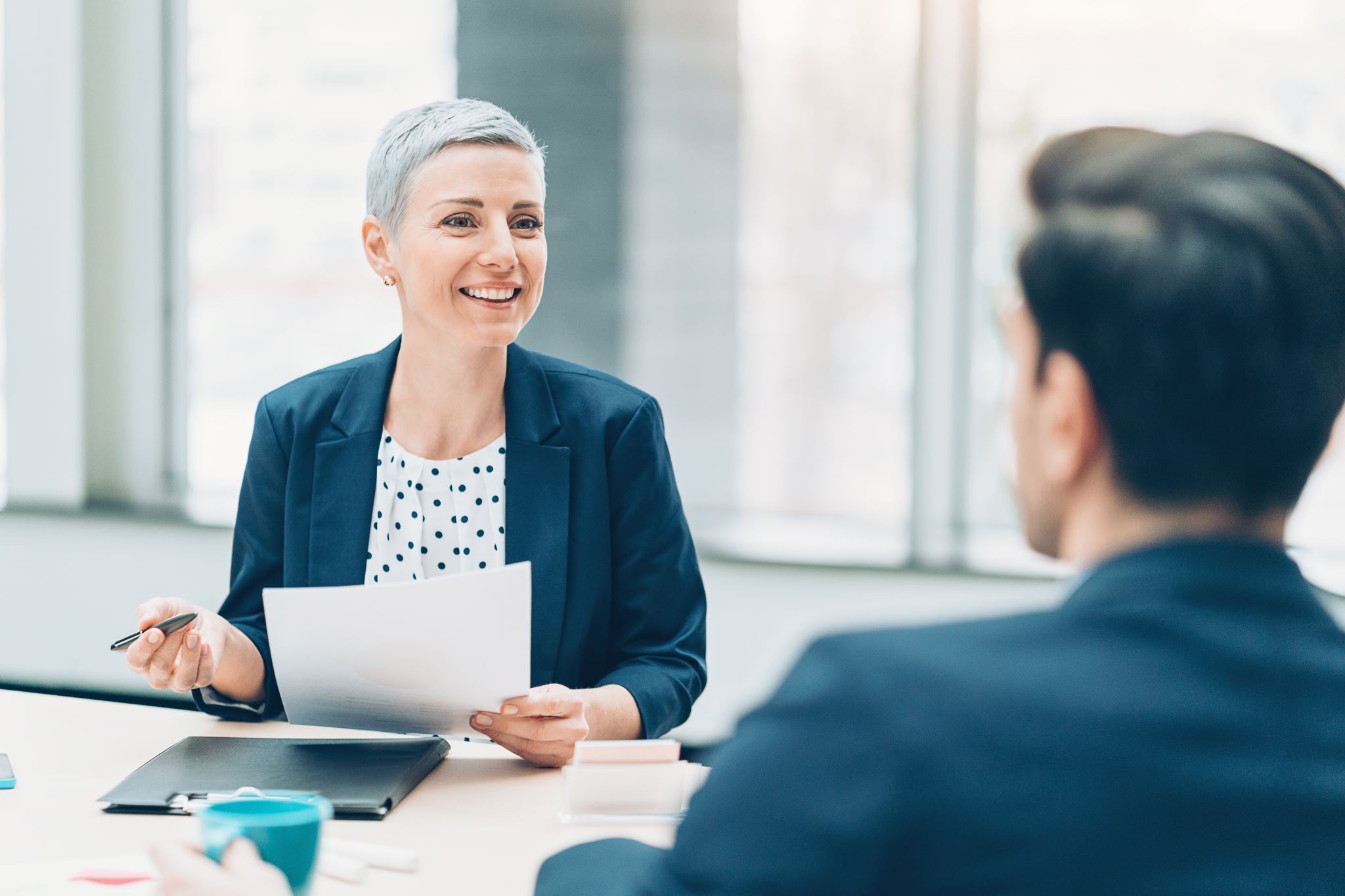 English as a Second Language?We have resources in place to help you work on developing a second language. Employers value strong language skills to support their employees. RAC is a great way to meet people and practice those skills.What to do when you join an Online Seminar or EvaluationMake sure you are in a quiet space, away from noise and distractions.Log in 15 minutes early to test your equipment.Mute your microphone until instructed otherwise.Adjust your camera to capture your entire face.Test your virtual background, in some cases they do not work properly.Test your network speed. Streaming and gaming can great reduce your speed.Add your full name to the listTestimonials"Having recently successfully completed the RAC Information Technology Client Support AEC through the college’s RAC services, I wished to share my experience with future candidates. This service is nothing short of exceptional! Personally, having worked in the field of IT for the past 5 years and having no AEC to show for it, RAC allowed me to accomplish just that — in a short period of time. The seminars and activities are small, flexible and intimate and are conducted by people who are interested in your success and actually work in the IT field. I without a doubt would recommend the RAC Information Technology Client Support Service to anyone who wishes to further solidify their career in IT and have their experience officially recognized."								-Kristy Hoobin"Ayant récemment complété la reconnaissance des acquis (RAC) pour le programme ‘Information Technology Support’, je désirais partager mon expérience avec les nouveaux candidats de cet excellent service. Celui-ci est parfaitement adapté à tous ceux ayant de l’expérience dans le domaine du support informatique. Il ne faut toutefois pas croire que c’est un raccourci pour ceux qui n’aiment pas étudier et faire des efforts! Afin d’obtenir son AEC en 3 mois il faut s’y mettre et investir de son temps mais croyez-moi, c’est un des meilleurs investissements que vous ferez! Je dois toutefois avouer que je ne suis pas quelqu’un de très académique car ce que j’aime dans la vie c’est de travailler fort dans le domaine qui m’intéresse. Ce service était donc parfait pour moi car je n’ai pas eu à passer de multiples heures en classe. Grâce aux évaluations pratiques, on m’a reconnu les compétences que j’avais déjà. Et en plus, avec les séminaires condensés qui vous expliquent en détails tous les éléments clés sur des sujets spécifiques, j’ai pu rapidement aller chercher tout ce qui me manquait. D’ailleurs pratiquement tout le matériel d’étude est disponible sur le site du collège, ce qui est très intéressant! En bref, si vous devez prouver à qui que ce soit vos compétences sur papier en informatique, et bien n’attendez plus et inscrivez-vous dès maintenant au RAC!"- Thierry OuelletOur Dedicated TeamPedagogical AdvisorKristofer Brown AdministrationMonaliza AlinsodContent SpecialistsDominic Brière, Eramelinda Boquer, Marc-André Léger, Sandra Leggett, Beverly Loney, Denis Perreault, Cesar Quintero, Hany Sawiris